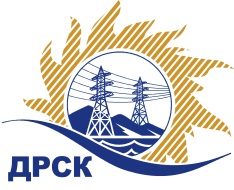 Акционерное Общество«Дальневосточная распределительная сетевая  компания»(АО «ДРСК»)Протокол заседания Закупочной комиссии по вскрытию поступивших конвертов на переторжкуг. БлаговещенскСПОСОБ И ПРЕДМЕТ ЗАКУПКИ: открытый запрос предложений  на право заключения Договора на оказание услуг «Медосмотр периодический персонала СП "Восточные ЭС"»,  закупка 1309  р. 9 ГКПЗ 2016 г.ПРИСУТСТВОВАЛИ: члены постоянно действующей Закупочной комиссии 2 уровня   АО «ДРСК» Информация о результатах вскрытия конвертов:В адрес Организатора закупки поступила 1 (одна) заявка на участие в процедуре переторжки, конверты с которыми были размещены в электронном сейфе № 253331 на Торговой площадке Системы www.b2b-esv. Вскрытие конвертов было осуществлено секретарем Закупочной комиссии в присутствии 1 (одного) члена Закупочной комиссии.Дата и время начала процедуры вскрытия конвертов с заявками на участие в переторжке: 10:00  (время местное) 05.08.2016 г. Место проведения процедуры вскрытия конвертов с заявками на участие в процедуре переторжки: Амурская область, г. Благовещенск, ул. Шевченко, 28В конвертах обнаружены заявки следующих участников:И.о. Ответственного секретаря Закупочной комиссии 2 уровня АО «ДРСК»	               Т.В. ЧелышеваИсп. Ирдуганова И.Н.Тел. (4162) 397-147№ 609/ПрУ-В  05.08.2016№Наименование участника и его адресЦена заявки до переторжки, руб. без НДС.Цена заявки после переторжки без НДС, руб.1ГАУЗ АО "БЛАГОВЕЩЕНСКАЯ ГКБ" (675000, Россия, Амурская обл., г. Благовещенск, ул. Больничная, д. 32)Планируемый объем услуг 3 235 000,00 руб. без учета НДС. Суммарная стоимость единичных расценок за три года: 77 122,50 руб. без учета НДС  (НДС не предусмотрен)Планируемый объем услуг 3 235 000,00 руб. без учета НДС. Суммарная стоимость единичных расценок за три года: 76 387,35 руб. без учета НДС  (НДС не предусмотрен)2Свободненская больница ФГБУЗ ДВОМЦ ФМБА РОССИИ (676450, Россия, Амурская обл., г. Свободный, ул. Большая, д. 85)Планируемый объем услуг 3 235 000,00 руб. без учета НДС. Суммарная стоимость единичных расценок за три года: 79 192,00 руб. без учета НДС  (НДС не предусмотрен)Заявка не поступила